NASADragon space XQuoi? Transport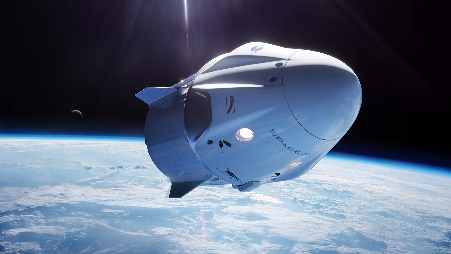 À qui (ça appartient)? Elon MuskOù? Espace ISSQuand? 7 octobre 2012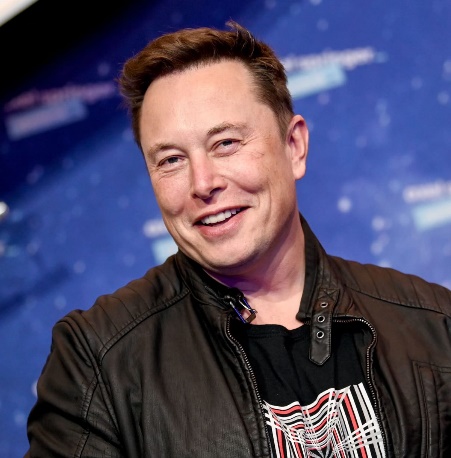 Pourquoi l’avoir nommé ainsi? Pas de navette Durée? 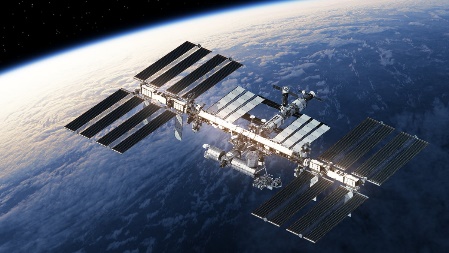 